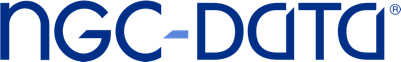 Marché Automobile France - Juin 2022Marché du Neuf :  Un marché du VN toujours déprimé, le VO au diapason. ________________________C O M M U N I Q U É  D E  P R E S S E Paris, le 1er juillet 2022Avec 171 112 immatriculations de véhicules particuliers neufs (VPN) enregistrées en Métropole sur juin, le marché automobile français subit son treizième mois de baisse consécutif à -14% par rapport à juin 2021 (avec 21 jours ouvrés soit 1 de moins qu’en juin 21).Sur les 6 premiers mois de l'année, les immatriculations de VPN à 772 046 unités gardent la même baisse qu’au 31 mai à -16% par rapport à leur niveau de 2021.Malgré le retard dans le renouvellement des véhicules depuis deux ans et la crise du COVID-19, le contexte a rarement été aussi peu porteur : hausse des matières premières et du prix de l’énergie, difficultés de production et d’approvisionnement en semi-conducteurs, incertitudes économiques de toutes sortes (guerre en Ukraine, inflation à +5,8% (INSEE) en juin). Cette morosité malgré un mois de juin traditionnellement porteur plombe encore et toujours le marché automobile français.Une partie des Français attend, aussi, avant de choisir son prochain véhicule de savoir quelles seront ses marges de manœuvre quant aux restrictions de circulation dans les Métropoles et quant à l’évolution des carburants (prix et taxes).Les constructeurs quant à eux privilégient, au moins pour les acteurs historiques, une politique de montée en gamme pour préserver leurs marges (motorisation électrique, disponibilité des finitions hautes, remises moindres) au détriment de volumes d’immatriculations à tout prix.  La lumière vient du soleil levantSur l’hexagone Kia et Hyundai les deux marques cousines ralentissent mais restent en progression sur l’année ce qui constitue un résultat remarquable : Kia progresse de 3% (22 931 VP) et Hyundai (23 999 VP) de 4% au cumul 2022. L'électrique est bien entendu le fer de lance de ces marques et cela profite encore et plus que jamais aux nouveaux entrants et surtout au chinois MG, +174% de progression avec déjà 4 144 immatriculations à mi-année, plus exactement une marque de niche. Signalons tout de même la belle performance de Dacia, qui grâce à un très dynamique mois de juin (+16%), progresse de 3% sur l’année et, avec 64 692 VP, talonne Citroën Tesla marque le pas à -10% sur l’année pour 11 741 immatriculations (et -40% sur le mois seul).Mais le grand perdant de ce premier semestre est Seat qui, malgré le relatif succès de Cupra (+80% avec 3 562 véhicules supplémentaires), est à -52%, soit 8 174 voitures contre 16 630 au 30 juin 21. Citroën et Volkswagen ne vont pas mieux sur le semestre : le premier à -25% perd 22 956 VP par rapport à 2021, le second à -24% en rend 14  15 043 (et -39% sur juin).Un marché du premium atone.Le groupe VGF enregistre un premier semestre négatif avec sa marque premium Audi à -25% et 20 975 immatriculations. Volvo affiche un -39% à 5 510 véhicules immatriculés (et -49% sur le mois). Mercedes s’en sort le moins mal avec « seulement » une baisse de -11% grâce à excellent mois de juin (+14%).Une énergie toujours plus électrique.Les ventes de véhicules diesel gardent la même évolution d’un mois sur l’autre avec à nouveau -26% en juin pour une part de marché qui reste à 18% et -39% au cumul 2022 avec une part de marché toujours à 17%.Les voitures à essence sont logées à la même enseigne : -20% sur le mois, -26% au cumul 22, pour une part de marché de 37% sur juin et de 38% au cumul 2022. Les véhicules électriques progressent faiblement en volume sur le mois de juin à +5% mais de +29% au cumul 2022 pour représenter la même part de marché que le mois précédent sur l’année 2022, soit 13%.Les hybrides non-rechargeables restent stables à 21% (en progression de 7%) des immatriculations de VPN au cumul 2022, les hybrides rechargeables 8% (en baisse de 13%). Ces derniers vont en effet perdre leurs aides fiscales avec la future norme Euro 6e.2022, les véhicules d’occasion au diapason du neufLes immatriculations VP occasions sur le cumul 2022 sont en forte baisse également - pour le septième mois d'affilé - à 2 297 388, pour 2 561 680 en 2021 (-12%). Le mois de juin 2022 est inquiétant avec seulement 438 604 VPO immatriculés, soit une baisse de 18%, et dont un quart ont plus de 15 ans (108 122 véhicules) et près de 50% plus de 10 ans.Source NGC-Data®Source NGC-Data®Source NGC-Data®Source NGC-Data®À propos de NGC-DATA®NGC-DATA® est spécialisée dans le traitement interactif de données liées à l'automobile.Marque déposée de New General Company, NGC-Data® propose plusieurs services de premier plan utilisés par les constructeurs automobiles, les leaders de l’assurance, de l’aftermarket ou des services VO.NGC-VIN® : transformation d’immatriculations en données techniques et/ou tarifaires,NGC-TRENDS® : statistiques complètes sur le marché de l’automobile,AUTOVIZA® : rapports historiques de véhicules, leader du marché.www.ngc-data.frwww.autoviza.fr__________________________ContactsPresse : Julie Rambaud // j.rambaud@ngc-data.fr // 06 26 36 90 46Analyse de marché : Eric Espinasse // e.espinasse@ngc-data.fr // 06 31 20 95 65Volume des immatriculations selon les marquesVolume des immatriculations selon les marquesVolume des immatriculations selon les marquesVolume des immatriculations selon les marquesVolume des immatriculations selon les marquesVolume des immatriculations selon les marquesjuin-22juin-22juin-22Cumul du 1er janvier au 30 Juin 2022Cumul du 1er janvier au 30 Juin 2022Cumul du 1er janvier au 30 Juin 2022VolumePdMEcart 2022/2021 VolumePdMEcart 2022/2021Total général171 112100–14,2%772 046100–16,3%1Renault36 45821,3–0,8%127 03916,5–16,6%2Peugeot28 36016,6–4,9%128 21516,6–21,8%3Dacia17 27910,1+15,9%64 6928,4+2,7%4Citroën13 2177,7–29,4%67 6458,8–25,3%5Volkswagen9 1045,3–38,9%47 0816,1–24,2%6Toyota8 7155,1–23,9%43 7075,7–19,1%7Mercedes5 4263,2+13,6%23 4463–10,8%8Opel4 7322,8–5,5%19 8952,6–11,7%9Hyundai4 4772,6–10,9%23 9993,1+4,1%10Fiat4 3792,6–24,9%19 8502,6–10,8%11Audi4 1662,4–38,6%20 9752,7–24,6%12BMW4 0932,4–5,8%21 8972,8–12,8%13Kia4 0552,4–11,2%22 9313+3,3%14Ford3 5382,1–18,8%24 1973,1–10%15Tesla3 0111,8–39,8%11 7411,5–10,5%16Skoda2 9301,7–21%14 7751,9–19,2%17Nissan2 6011,5+18,4%14 7121,9–0,1%18DS2 0311,2–41,3%11 3231,5–11,3%19Mini1 9051,1–20,3%12 0051,6–11,3%20Suzuki1 4980,9–46,5%9 0551,2–28,9%21Seat1 4000,8–61,3%8 1741,1–51,8%22MG1 0980,6+185,9%4 1440,5+173,5%23Cupra9560,6+45,1%3 5620,5+79,5%24Volvo9220,5–48,5%5 5100,7–39,1%25Jeep7730,5–55,2%3 3830,4–38,8%26Mazda6940,4–40,4%3 5580,5–33%27Honda5690,3–1%3 1330,4+8,8%28Land Rover4590,3–18,2%1 7760,2–43,9%29Lynk&co4540,3+8980%1 4600,2+29100%30Porsche4240,2–7,6%1 4200,2–23,1%31Alfa Romeo3050,2+34,4%8830,1+16,8%32Lexus2030,1–71,1%1 7460,2–34,4%33Alpine1950,1+27,5%9430,1+81,3%34Mitsubishi1900,1–5,9%1 1910,2+47,6%35Jaguar169<0,1–25,2%578<0,1–44,3%36Smart117<0,1–22,5%694<0,1–15,1%37DFSK87<0,1+4250%171<0,1+2342,9%38Aiways26<0,1–3,7%83<0,1–25,9%39Ferrari24<0,1–14,3%123<0,1–16,3%40Lamborghini16<0,1+0%50<0,1–10,7%41Caterham15<0,1+87,5%53<0,1–13,1%42Bentley13<0,1+44,4%46<0,1+91,7%43Maserati9<0,1–25%34<0,1–19%44Secma4<0,1–55,6%25<0,1–10,7%45DR2<0,1+0%3<0,1+200%46Lotus2<0,1–66,7%11<0,1–68,6%47Morgan2<0,1+0%24<0,1+33,3%48Subaru2<0,1–66,7%6<0,1–66,7%49Bugatti2<0,1+0%2<0,1+0%50Chevrolet1<0,1+0%7<0,1+0%51Donkervoort1<0,1+0%1<0,1+0%52Ssangyong1<0,1–87,5%14<0,1–77%53Mpm Motors1<0,1+0%1<0,1+0%54Aston Martin1<0,1–50%13<0,1–23,5%55Rolls-Royce0<0,1+0%1<0,1–83,3%56Hongqi0<0,1+0%0<0,1+0%57Mc Laren0<0,1+0%1<0,1–87,5%58PGO0<0,1+0%5<0,1+400%59MBK0<0,1–0%1<0,1+0%60Cadillac0<0,1–0%1<0,1+0%Volume des Immatriculations selon les groupesVolume des Immatriculations selon les groupesVolume des Immatriculations selon les groupesVolume des Immatriculations selon les groupesVolume des Immatriculations selon les groupesVolume des Immatriculations selon les groupesjuin-22juin-22juin-22Cumul du 1er janvier au 30 juin 2022Cumul du 1er janvier au 30 juin 2022Cumul du 1er janvier au 30 juin 2022VolumePdMEcart 2022/2021VolumePdMEcart 2022/2021 Total général171 112100–14,2%772 046100–16,3%1Renault53 93231,5+4,1%192 70225,0–10,7%2Stellantis53 80631,4–16,9%251 22832,5–21,1%3Volkswagen Group19 01111,1–36,9%96 08512,4–25,6%4Toyota8 9185,2–26,7%45 4535,9–19,8%5Hyundai Group8 5325–11,1%46 9306,1+3,7%6Bmw Group5 9983,5–11%33 9034,4–12,3%7Daimler5 5433,2+12,5%24 1403,1–11%8Ford3 5382,1–18,8%24 1973,1–10%9Tesla3 0111,8–39,8%11 7411,5–10,5%10Nissan Group2 6011,5+18,4%14 7121,9–0,1%11Suzuki1 4980,9–46,5%9 0551,2–28,9%12Geely1 3780,8–23,5%6 9810,9–23,1%13Saic1 0980,6+185,9%4 1440,5+173,5%14Mazda6940,4–40,4%3 5580,5–33%15Tata6280,4–20,2%2 3540,3–44%16Honda5690,3–1%3 1330,4+8,8%17Mitsubishi1900,1–5,9%1 1910,2+47,6%18Autres139<0,1+162,3%382<0,1+54,7%19Ferrari24<0,1–14,3%123<0,1–16,3%20Subaru2<0,1–66,7%6<0,1–66,7%21Ssangyong1<0,1–87,5%14<0,1–77%22Aston Martin1<0,1–50%13<0,1–23,5%23General Motors0<0,1–0%1<0,1–50%Volume des Immatriculations selon les énergiesVolume des Immatriculations selon les énergiesVolume des Immatriculations selon les énergiesVolume des Immatriculations selon les énergiesVolume des Immatriculations selon les énergiesVolume des Immatriculations selon les énergiesjuin-22juin-22juin-22Cumul du 1er janvier au 30 juin 2022Cumul du 1er janvier au 30 juin 2022Cumul du 1er janvier au 30 juin 2022VolumePdMEcart 2022/2021VolumePdMEcart 2022/2021 Total général171 112100–14,2%772 046100–16,3%1Essence63 03336,8–19,5%289 61237,5–25,9%2HEV essence33 42819,5+1,7%152 06119,7+12,9%3Diesel30 39917,8–25,6%130 03116,8–38,8%4Électrique21 88812,8+4,7%93 33412,1+28,7%5PHEV essence11 2666,6–29,6%59 8277,7–12,9%6GPL7 4344,3+20,8%24 4193,2+11%7HEV diesel2 6261,5–31%12 0331,6–34,7%8PHEV diesel6970,4+40,2%2 9850,4–4,7%9Ethanol3240,2+149,2%7 6721+5801,5%10Gaz10<0,1+66,7%59<0,1–33,7%11Autres7<0,1+600%13<0,1+62,5%Volume des Immatriculations selon le canal de venteVolume des Immatriculations selon le canal de venteVolume des Immatriculations selon le canal de venteVolume des Immatriculations selon le canal de venteVolume des Immatriculations selon le canal de venteVolume des Immatriculations selon le canal de venteVolume des Immatriculations selon le canal de venteVolume des Immatriculations selon le canal de venteVolume des Immatriculations selon le canal de venteVolume des Immatriculations selon le canal de venteVolume des Immatriculations selon le canal de venteVolume des Immatriculations selon le canal de venteVolume des Immatriculations selon le canal de venteVolume des Immatriculations selon le canal de venteVolume des Immatriculations selon le canal de venteVolume des Immatriculations selon le canal de venteVolume des Immatriculations selon le canal de venteVolume des Immatriculations selon le canal de venteVolume des Immatriculations selon le canal de venteVolume des Immatriculations selon le canal de venteVolume des Immatriculations selon le canal de venteVolume des Immatriculations selon le canal de venteVolume des Immatriculations selon le canal de venteVolume des Immatriculations selon le canal de venteVolume des Immatriculations selon le canal de venteParticuliersParticuliersParticuliersParticuliersEntreprises et LLDEntreprises et LLDEntreprises et LLDEntreprises et LLDEntreprises et LLDEntreprises et LLDEntreprises et LLDConstruteurs + VDConstruteurs + VDConstruteurs + VDConstruteurs + VDConstruteurs + VDLoueurs & TTLoueurs & TTLoueurs & TTLoueurs & TTCumul du 1er janvier au 30 juin 2022Cumul du 1er janvier au 30 juin 2022Cumul du 1er janvier au 30 juin 2022MARQUEVolumePdMEcart 2022/2021VolumeVolumeVolumePdMPdMEcart 2022/2021Ecart 2022/2021VolumeVolumeVolumePdMEcart 2022/2021VolumeVolumePdMEcart 2022/2021VolumeVolumeVolumeTotal350 456100%–9,8%219 099219 099219 099100%100%–12,1%–12,1%122 667122 667122 667100%–28,8%73 48973 489100%–29,2%772 046772 046772 046Renault59 23316,9%+18,8%36 36036 36036 36016,6%16,6%–25,4%–25,4%14 83614 83614 83612,1%–44,4%14 71014 71020%–37,5%127 039127 039127 039Dacia53 62815,3%+6,8%3 0123 0123 0121,4%1,4%–7%–7%4 8694 8694 8694%–25,7%2 5622 5623,5%+2,7%64 69264 69264 692Peugeot39 57411,3%–26,5%52 96552 96552 96524,2%24,2%–21,3%–21,3%19 92219 92219 92216,2%–21,4%13 85613 85618,9%–10,1%128 215128 215128 215Toyota22 5406,4%–24,4%11 37011 37011 3705,2%5,2%+2,9%+2,9%5 9015 9015 9014,8%–18,6%3 8123 8125,2%–33%43 70743 70743 707Citroën19 7465,6%–38%20 79420 79420 7949,5%9,5%–15,8%–15,8%14 00314 00314 00311,4%–28,1%11 65811 65815,9%–5,7%67 64567 64567 645Volkswagen21 6196,2%–14,6%12 54012 54012 5405,7%5,7%–15,6%–15,6%9 8479 8479 8478%–31,6%3 0193 0194,1%–59,7%47 08147 08147 081Kia12 7813,6%–3,2%3 8823 8823 8821,8%1,8%+79,7%+79,7%5 0285 0285 0284,1%+7%1 2331 2331,7%–42,4%22 93122 93122 931Hyundai13 8313,9%+16,8%5 6595 6595 6592,6%2,6%+31,5%+31,5%3 1203 1203 1202,5%–37,3%1 3731 3731,9%–28,2%23 99923 99923 999Ford13 2753,8%+10,4%5 8245 8245 8242,7%2,7%+5,2%+5,2%3 6853 6853 6853%–39,9%1 3381 3381,8%–54,8%24 19724 19724 197Audi7 9532,3%–27,6%8 1378 1378 1373,7%3,7%–7,9%–7,9%3 5833 5833 5832,9%–29,6%1 2951 2951,8%–55,3%20 97520 97520 975Fiat9 3352,7%+3,1%2 6482 6482 6481,2%1,2%+16,8%+16,8%4 2044 2044 2043,4%–17,1%3 6553 6555%–37,6%19 85019 85019 850Tesla7 6562,2%–20,9%3 4473 4473 4471,6%1,6%+9,1%+9,1%2502502500,2%–4,9%3883880,5%+4211,1%11 74111 74111 741Mini8 2392,4%–3,9%2 8762 8762 8761,3%1,3%–9%–9%7277277270,6%–51,4%1601600,2%–48,1%12 00512 00512 005Mercedes7 4132,1%–8,8%9 9689 9689 9684,5%4,5%–4,1%–4,1%4 8794 8794 8794%–8,6%1 1821 1821,6%–51,4%23 44623 44623 446Opel6 7541,9%–20,4%4 0674 0674 0671,9%1,9%+29,5%+29,5%4 9734 9734 9734,1%–22,5%4 0794 0795,6%–8%19 89519 89519 895BMW7 4962,1%+1,4%11 07911 07911 0795,1%5,1%+3,7%+3,7%2 1342 1342 1341,7%–54,1%1 1751 1751,6%–50,3%21 89721 89721 897Suzuki5 5291,6%–32,4%6286286280,3%0,3%+22,4%+22,4%2 6192 6192 6192,1%–19,5%2772770,4%–64,8%9 0559 0559 055Seat4 1611,2%–52,8%2 2072 2072 2071%1%–30,6%–30,6%1 4261 4261 4261,2%–53,2%3653650,5%–80,8%8 1748 1748 174Skoda5 9111,7%–16,2%5 6675 6675 6672,6%2,6%–12,2%–12,2%1 9451 9451 9451,6%–41,3%1 2261 2261,7%–15,4%14 77514 77514 775Nissan5 5131,6%+2,1%3 0653 0653 0651,4%1,4%+90,7%+90,7%3 7643 7643 7643,1%–30,5%2 3232 3233,2%+2,4%14 71214 71214 712DS4 6191,3%+4,6%3 2643 2643 2641,5%1,5%–19,4%–19,4%1 7591 7591 7591,4%–27,9%1 5991 5992,2%–12,1%11 32311 32311 323Mazda1 7930,5%–40,7%3793793790,2%0,2%+1,9%+1,9%1 3111 3111 3111,1%–27,2%74740,1%–31,5%3 5583 5583 558Volvo1 3740,4%–44,5%3 0273 0273 0271,4%1,4%–17,1%–17,1%9889889880,8%–52,2%1211210,2%–85,6%5 5105 5105 510Honda2 2430,6%+48,2%2662662660,1%0,1%+75%+75%5575575570,5%–44,9%6565<0,1%–67,8%3 1333 1333 133MG2 2870,7%+250,2%3063063060,1%0,1%+215,5%+215,5%1 2831 2831 2831%+213,7%2672670,4%–24,8%4 1444 1444 144Jeep8470,2%–38,1%8798798790,4%0,4%–33,9%–33,9%1 3991 3991 3991,1%–27,6%2582580,4%–71,3%3 3833 3833 383Cupra1 3250,4%+63%1 1501 1501 1500,5%0,5%+233,3%+233,3%1 0531 0531 0530,9%+67,1%3434<0,1%–82,7%3 5623 5623 562Land Rover6260,2%–45,8%8478478470,4%0,4%–40,1%–40,1%2842842840,2%–44,9%1919<0,1%–77,1%1 7761 7761 776Lexus5140,1%–18,7%7887887880,4%0,4%+0,6%+0,6%3353353350,3%–54,3%1091090,1%–78,8%1 7461 7461 746Porsche4560,1%–18,6%7477477470,3%0,3%–23,4%–23,4%2032032030,2%–33%1414<0,1%+75%1 4201 4201 420Mitsubishi4760,1%+1,7%838383<0,1%<0,1%+245,8%+245,8%5305305300,4%+68,3%1021020,1%+0%1 1911 1911 191Alpine6130,2%+87,5%120120120<0,1%<0,1%+79,1%+79,1%2052052050,2%+64%55<0,1%+400%943943943Jaguar265<0,1%–42,3%195195195<0,1%<0,1%–25,3%–25,3%102102102<0,1%–65,3%1616<0,1%–33,3%578578578Smart309<0,1%–6,1%206206206<0,1%<0,1%–14,2%–14,2%1261261260,1%–36,4%5353<0,1%+6%694694694Alfa Romeo122<0,1%–26,9%132132132<0,1%<0,1%–27,5%–27,5%5695695690,5%+40,1%6060<0,1%+5900%883883883Ferrari86<0,1%–7,5%252525<0,1%<0,1%–32,4%–32,4%999<0,1%–30,8%33<0,1%–25%123123123Aiways64<0,1%+48,8%131313<0,1%<0,1%+8,3%+8,3%666<0,1%–89,3%00<0,1%+0%838383Caterham45<0,1%–13,5%555<0,1%<0,1%–28,6%–28,6%222<0,1%+100%11<0,1%+0%535353Lamborghini28<0,1%–22,2%181818<0,1%<0,1%+12,5%+12,5%444<0,1%+300%00<0,1%+0%505050Secma23<0,1%–11,5%222<0,1%<0,1%+0%+0%000<0,1%+0%00<0,1%–0.0%252525Ssangyong8<0,1%–80%111<0,1%<0,1%+0%+0%444<0,1%–80%00<0,1%–0.0%141414Lotus11<0,1%–64,5%000<0,1%<0,1%+0%+0%000<0,1%+0%00<0,1%–0.0%111111DFSK41<0,1%+0%171717<0,1%<0,1%+0%+0%131313<0,1%+85,7%1001000,1%+0%171171171Bentley21<0,1%+40%181818<0,1%<0,1%+125%+125%666<0,1%+500%11<0,1%+0%464646Morgan21<0,1%+61,5%000<0,1%<0,1%+0%+0%222<0,1%+0%11<0,1%+0%242424Maserati14<0,1%+40%101010<0,1%<0,1%–23,1%–23,1%101010<0,1%–33,3%00<0,1%+0%343434Aston Martin9<0,1%–18,2%444<0,1%<0,1%+0%+0%000<0,1%+0%00<0,1%+0%131313Autres7<0,1%–22,2%000<0,1%<0,1%+0%+0%000<0,1%+0%00<0,1%–0.0%777Subaru2<0,1%–66,7%000<0,1%<0,1%+0%+0%444<0,1%–60%00<0,1%–0.0%666Chevrolet6<0,1%+0%111<0,1%<0,1%+0%+0%000<0,1%+0%00<0,1%–0.0%777Mc Laren1<0,1%–80%000<0,1%<0,1%+0%+0%000<0,1%+0%00<0,1%–0.0%111PGO4<0,1%+300%000<0,1%<0,1%+0%+0%111<0,1%+0%00<0,1%–0.0%555DR2<0,1%+100%111<0,1%<0,1%+0%+0%000<0,1%+0%00<0,1%–0.0%333Lynk&co2<0,1%+0%3713713710,2%0,2%+0%+0%1861861860,2%+3620%9019011,2%+0%1 4601 4601 460Rolls-Royce1<0,1%+0%000<0,1%<0,1%+0%+0%000<0,1%+0%00<0,1%–0.0%111Mpm Motors1<0,1%+0%000<0,1%<0,1%+0%+0%000<0,1%+0%00<0,1%–0.0%111Cadillac1<0,1%+0%000<0,1%<0,1%+0%+0%000<0,1%+0%00<0,1%–0.0%111Donkervoort1<0,1%+0%000<0,1%<0,1%+0%+0%000<0,1%+0%00<0,1%–0.0%111Chrysler0<0,1%+0%000<0,1%<0,1%+0%+0%000<0,1%+0%00<0,1%–0.0%000Bugatti1<0,1%+0%000<0,1%<0,1%+0%+0%111<0,1%+0%00<0,1%–0.0%222